Zastupiteľstvo Bratislavského samosprávneho kraja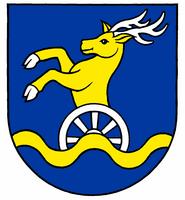 UZNESENIEč. 117 - 134 / 2016zo zasadnutia Zastupiteľstva Bratislavského samosprávneho krajazo dňa16. 12. 2016Otvorenie zasadnutiaVoľba overovateľov zápisnice, návrhovej komisie a schválenie programu Informácia o plnení uznesení  Zastupiteľstva Bratislavského samosprávneho kraja s termínom plnenia november – december 2016 a odpočte projektov Aktualizovaného Akčného plánu BSK označených prioritou jedenuznesenie č. 117 / 2016Informácia o vybavení interpelácií poslancov Zastupiteľstva Bratislavského samosprávneho kraja zo dňa 21. 10. 2016uznesenie č. 118 / 2016Plnenie Akčného plánu Úradu Bratislavského samosprávneho kraja pre implementáciu Programu hospodárskeho rozvoja a sociálneho rozvoja Bratislavského samosprávneho kraja na roky 2014 -2020uznesenie č. 119 / 2016Návrh investičného plánu Odboru investičných činností, verejného obstarávania a správy majetku uznesenie č. 120 / 2016Informácia o investičnom pláne – zásobníku projektov Regionálnych ciest Bratislava a.s.uznesenie č. 121 / 2016Návrh na zmenu rozpočtu Bratislavského samosprávneho kraja v roku 2016 uznesenie č. 122 / 2016Návrh zámeru pre prijatie úverových rámcov od finančných inštitúcií uznesenie č. 123 / 2016Návrh rozpočtu Bratislavského samosprávneho kraja na roky 2017 - 2019 uznesenie č. 124 / 2016Návrh na zmenu uznesenia č. 99/2016 – Prenájom časti nehnuteľnosti – SOŠ Kysucká 14, 903 01 Senec, vo vlastníctve BSK Mestu Senec ako prípad hodný osobitného zreteľa  uznesenie č. 125 / 2016Návrh na vyhodnotenie OVS na predaj nehnuteľného majetku -  pozemkov a stavieb v k.ú. Pezinok  uznesenie č. 126 / 2016Návrh na vyhlásenie obchodnej verejnej súťaže na prenájom nehnuteľnosti vo vlastníctve BSK – stavba na Krásnohorskej ulici č. 14, v Bratislave - Petržalke uznesenie č. 127 / 2016Návrh na vyhlásenie OVS na predaj nehnuteľného majetku – stavby súp. číslo 3235, situovanej na pozemku parc. č. 1948 v k.ú. Petržalka, vedenej na LV č. 3302 uznesenie č. 128 / 2016Návrh na schválenie podpory projektu „Vybudovanie Národného centra rýchlostnej kanoistiky a veslovania“ uznesenie č. 129 / 2016Návrh na rozdelenie likvidačného zostatku akciovej spoločnosti 1. župná a.s. v likvidácii uznesenie č. 130 / 2016Návrh konceptu Rodinného parku, zábavno-náučného charakteru v Bratislavskom kraji uznesenie č. 131 / 2016Návrh plánu kontrolnej činnosti útvaru hlavného kontrolóra Bratislavského samosprávneho kraja na 1. polrok 2017 uznesenie č. 132 / 2016stiahnutý bod - viď poznámkaNávrh na schválenie zámeru kúpy nehnuteľností v okrese Pezinok do výlučného vlastníctva Bratislavského samosprávneho kraja za účelom realizácie projektu „Podpora deinštitucionalizácie sociálnych služieb v okrese Pezinok – DSS a ZPB MEREMA“ uznesenie č. 133 / 2016Informácia o sanácii enviromentálnej záťaže B2 (020)/ Bratislava – Vrakuňa – Vrakunská cesta – skládka CHZJD – SK/EZ/B2/136 uznesenie č. 134 / 2016Stiahnutý bod – viď poznámkaRôzne – Všeobecná rozprava a interpelácieZáverPoznámka:stiahnuté body: Bod č. 17 - Informácia o pláne  zasadnutí Zastupiteľstva Bratislavského samosprávneho kraja v kalendárnom roku 2017 a rámcovom programe zasadnutí Zastupiteľstva Bratislavského samosprávneho kraja v kalendárnom roku 2017Bod č. 20 – Návrh Memoranda o spolupráci medzi Bratislavským samosprávnym  krajom a Bratislavskou vodárenskou spoločnosťou a.s. Zastupiteľstvo Bratislavského samosprávneho krajaUZNESENIEInformácia o plnení uznesení  Zastupiteľstva Bratislavského samosprávneho kraja s termínom plnenia november - december 2016 a odpočte projektov Aktualizovaného Akčného plánu BSK označených prioritou jedenUZNESENIE č. 117 / 2016zo dňa 16. 12. 2016Zastupiteľstvo Bratislavského samosprávneho kraja po prerokovaní materiáluberie  na  vedomieA.1. informáciu o plnení uznesení Zastupiteľstva Bratislavského samosprávneho kraja s termínom plnenia november – december  2016:v časti I. – splnené uznesenia Z BSK:1) 35/2016 B.12) 42/20163) 52/20164) 56/2016 B.25) 57/2016 B.26) 60/2016 B.27) 64/20168) 77/20169) 78/201610) 85/2016 B.111) 86/2016 B.112) 87/2016 B.113) 88/2016 B.114) 97/201615) 100/2016 B.316) 101/2016 C.117) 102/2016 B.118) 103/2016v časti II. – dlhodobo plnené uznesenia Z BSK, uvedené v tabuľke:Legenda: N – nestanovený, P – úloha sa priebežne plní, S – splnené uznesenie, NES – nesplnené uznesenie,  x/    Navrhovaný termín plnenia uznesenia (pred schválením)A.2. informáciu o odpočte projektov Aktualizovaného Akčného plánu BSK na rok 2016 a 2017 mesiacov november – december 2017B.	  r u š í  1.) Uznesenie č. 57/2015 bode A-2; B.1 a B.2 Bratislava 16. 12. 2016Ing. Tatian Mikušová                                     Ing. Dušan Pekár                   overovateľka                                                   overovateľIng.István Pomichal PhD.overovateľIng. Pavol  F R E Š OpredsedaBratislavského samosprávneho krajaZastupiteľstvo Bratislavského samosprávneho krajaUZNESENIEInformáciao vybavení interpelácií poslancov Zastupiteľstva Bratislavského samosprávneho kraja zo dňa 21.10.2016UZNESENIE č. 118 / 2016zo dňa 16. 12. 2016Zastupiteľstvo Bratislavského samosprávneho kraja po prerokovaní materiáluberie na vedomie informáciu o vybavení interpelácií poslancov Zastupiteľstva Bratislavského samosprávneho kraja zo dňa 21.10.2016Bratislava 16. 12. 2016Ing. Tatian Mikušová                                     Ing. Dušan Pekár                   overovateľka                                                   overovateľIng.István Pomichal PhD.overovateľIng. Pavol  F R E Š OpredsedaBratislavského samosprávneho krajaZastupiteľstvo Bratislavského samosprávneho krajaUZNESENIEPlnenie Akčného plánu Úradu Bratislavského samosprávneho kraja pre implementáciu Programu hospodárskeho rozvoja a sociálneho rozvoja Bratislavského samosprávneho kraja na roky 2014-2020UZNESENIE č. 119 / 2016zo dňa 16. 12. 2016Zastupiteľstvo Bratislavského samosprávneho kraja po prerokovaní materiáluA. schvaľujeA.1: Odpočet Akčného plánu Úradu BSK pre implementáciu Programu hospodárskeho rozvoja a sociálneho rozvoja Bratislavského samosprávneho kraja na roky 2014-2020 (ďalej len Odpočet Akčného plánu BSK), za kalendárny rok 2016.A.2: Aktualizáciu Akčného plánu Úradu BSK pre implementáciu Programu hospodárskeho rozvoja a sociálneho rozvoja Bratislavského samosprávneho kraja na roky 2014-2020 (ďalej len Aktualizácia Akčného plánu BSK) pre kalendárny rok 2017.B. ukladáriaditeľovi úradu Bratislavského samosprávneho kraja:B.1Predkladať Zastupiteľstvu BSK Odpočet Akčného plánu BSK za predchádzajúci kalendárny rok pravidelne raz za rok najneskôr v termíne ku 31. marcu daného kalendárneho roka.B.2Predkladať Zastupiteľstvu BSK Aktualizáciu Akčného plánu BSK pre príslušný kalendárny rok pravidelne raz za rok najneskôr v termíne predloženia Návrhu rozpočtu Bratislavského samosprávneho kraja zostaveného v zmysle ustanovení zákona č. 523/2004 Z. z. o rozpočtových pravidlách verejnej správy a o zmene a doplnení niektorých zákonov v znení neskorších predpisov a zákona č. 583/2004 Z. z. o rozpočtových pravidlách územnej samosprávy a o zmene a doplnení niektorých zákonov v znení neskorších predpisov.Bratislava 16. 12. 2016Ing. Tatian Mikušová                                     Ing. Dušan Pekár                   overovateľka                                                   overovateľIng.István Pomichal PhD.overovateľIng. Pavol  F R E Š OpredsedaBratislavského samosprávneho krajaZastupiteľstvo Bratislavského samosprávneho krajaUZNESENIENávrhinvestičného plánu Odboru investičných činností, verejného obstarávania a správy majetkuUZNESENIE č. 120 / 2016zo dňa 16. 12. 2016Zastupiteľstvo Bratislavského samosprávneho kraja po prerokovaní materiáluA. schvaľujeA.1  predložený Investičný plán Bratislavského samosprávneho krajaA.2  zmenu uznesenia Zastupiteľstva BSK č. 17/2016 zo dňa 19. 2. 2016 v bode B.4        takto:  slová „investičný plán Odboru investičných činností, verejného obstarávania       a správy majetku“ sa nahradzujú slovami „investičný plán Bratislavského       samosprávneho kraja“B. u k l a d áriaditeľovi úradu Bratislavského samosprávneho kraja:priebežne informovať Zastupiteľstvo BSK  o stave prípravy súťažných podkladov a verejného obstarávania investičných akciíTermín: na každom rokovaní Zastupiteľstva BSKBratislava 16. 12. 2016Ing. Tatian Mikušová                                     Ing. Dušan Pekár                   overovateľka                                                   overovateľIng.István Pomichal PhD.overovateľIng. Pavol  F R E Š OpredsedaBratislavského samosprávneho krajaZastupiteľstvo Bratislavského samosprávneho krajaUZNESENIEInformáciao investičnom pláne – zásobníku projektov Regionálnych ciest Bratislava a.s.______________________________________________________________________UZNESENIE č. 121 / 2016zo dňa 16. 12. 2016Zastupiteľstvo Bratislavského samosprávneho kraja po prerokovaní materiáluberie na vedomie informáciu o investičnom pláne – zásobníku projektov Regionálnych ciest Bratislava a.s.Bratislava 16. 12. 2016Ing. Tatian Mikušová                                     Ing. Dušan Pekár                   overovateľka                                                   overovateľIng.István Pomichal PhD.overovateľIng. Pavol  F R E Š OpredsedaBratislavského samosprávneho krajaZastupiteľstvo Bratislavského samosprávneho krajaUZNESENIENávrh na zmenu rozpočtu Bratislavského samosprávneho kraja v roku 2016UZNESENIE č. 122 / 2016zo dňa 16. 12. 2016Zastupiteľstvo Bratislavského samosprávneho kraja po prerokovaní materiáluschvaľujezmenu rozpočtu BSK v roku 2016 v súlade s § 14 ods. 1 zákona č. 583/2004 Z. z. o rozpočtových pravidlách územnej samosprávy a o zmene a doplnení niektorých zákonov v znení neskorších predpisov nasledovne: Bratislava 16. 12. 2016Ing. Tatian Mikušová                                     Ing. Dušan Pekár                   overovateľka                                                   overovateľIng.István Pomichal PhD.overovateľIng. Pavol  F R E Š OpredsedaBratislavského samosprávneho krajaZastupiteľstvo Bratislavského samosprávneho krajaUZNESENIENávrh zámeru pre prijatie úverových rámcov od finančných inštitúciíUZNESENIE č. 123 / 2016zo dňa 16. 12. 2016Zastupiteľstvo Bratislavského samosprávneho kraja po prerokovaní materiálus c h v a ľ u j e  A.1	zámer na otvorenie úverového rámca v Európskej investičnej banke v celkovej výške 25 000 000,00 EUR,  A.2	zámer na otvorenie úverového rámca v tuzemskej bankovej inštitúcii v celkovej výške do 10 000 000,00 EUR,A.3      plánované investície financované z úverových zdrojov:u k l a d áriaditeľovi úradu Bratislavského samosprávneho kraja:B.1	zabezpečiť konanie na výber tuzemskej bankovej inštitúcie v zmysle bodu A.2., B.2	zabezpečiť odbornú a administratívnu komunikáciu s Európskou investičnou bankou a tuzemskými bankovými inštitúciami za účelom zazmluvnenia úverových rámcov v zmysle bodov A.1 a A.2.s p l n o m o c ň u j efinančnú komisiu vybrať tuzemskú bankovú inštitúciu v zmysle bodu A.2.a B.1.Bratislava 16. 12. 2016Ing. Tatian Mikušová                                     Ing. Dušan Pekár                   overovateľka                                                   overovateľIng.István Pomichal PhD.overovateľIng. Pavol  F R E Š OpredsedaBratislavského samosprávneho krajaZastupiteľstvo Bratislavského samosprávneho krajaUZNESENIENávrh rozpočtu Bratislavského samosprávneho kraja na roky 2017 – 2019UZNESENIE č. 124 / 2016zo dňa 16. 12. 2016Zastupiteľstvo Bratislavského samosprávneho kraja po prerokovaní materiálus c h v a ľ u j eA.1. v súlade s § 9 ods. 1 zákona č. 583/2004 Z. z. o rozpočtových pravidlách územnej samosprávy a o zmene a doplnení niektorých zákonov v znení neskorších predpisov rozpočet Bratislavského samosprávneho kraja na rok 2017 ako vyrovnaný nasledovne: A.2.  v súlade s § 9 ods.1 a ods. 3 zákona č. 583/2004 Z. z. o rozpočtových pravidlách územnej samosprávy a o zmene a doplnení niektorých zákonov v znení neskorších predpisov, t.j.  rozpočet Bratislavského samosprávneho kraja na roky 2018 a 2019 ako vyrovnaný nasledovne:Príjmy a výdavky rozpočtu na roky 2018 a 2019 nie sú záväzné.A.3. dočasné viazanie kapitálových výdavkov vo výške 4 000 000,00 EUR v priebehu rozpočtového roka, nakoľko tieto výdavky sú kryté príjmami z predaja majetku BSK. Uvoľňovanie týchto výdavkov možno realizovať vo výške realizovaného predaja majetku tak, aby bolo zabezpečené, že bežný rozpočet bude vyrovnaný alebo prebytkový,A.4.	plánované investície kryté z plánovaného predaja prebytočného majetku v roku 2017 uvedené v nasledovnej tabuľke:B. s p l n o m o c ň u j epredsedu Bratislavského samosprávneho kraja v zmysle § 11 ods. 2. písm. d) zákona č. 302/2001 Z. z. o samospráve vyšších územných celkov (zákon o samosprávnych krajoch) v znení neskorších predpisov:B.1. upresňovať v priebehu roka rozpočet na rok 2017 v rámci hlavnej kategórie ekonomickej klasifikácie a v rámci programu medzi podprogramami a prvkami,B.2. rozpočet na rok 2017 Podprogramu 1.3: Územné plánovanie, GIS, ŽP, stratégia a riadenie projektov, Podprogramu 3.3: Majetok - investície, údržba, Programu 4: Cestovný ruch,  Programu 6: Komunikácie, Programu 7: Doprava, Podprogramu 8.9: Ostatné výdavky na školstvo, Podprogramu 10.1: Manažment kultúry, kultúrne podujatia a ich marketing, Podprogramu 11.3: Poradenstvo a manažment sociálnej infraštruktúry, Programu 12: Zdravotníctvo a Programu 13: Administratíva  presúvať v priebehu rozpočtového roka podľa potreby na ostatné programy, podprogramy a prvky, a to do výšky 10% rozpočtu príslušného programu,B.3.   v súlade s § 10 a § 14 ods. 2 písm. a) zákona č. 583/2004 Z. z. o rozpočtových pravidlách územnej samosprávy a o zmene a doplnení niektorých zákonov v znení neskorších predpisov realizovať v priebehu rozpočtového roka presuny rozpočtovaných prostriedkov v rámci schváleného rozpočtu, pričom sa nemenia celkové príjmy a celkové výdavky, t. j. realizovať presuny medzi bežnými a kapitálovými výdavkami v rámci Podprogramu 1.1: Výkon funkcie predsedu, podpredsedov a poslancov zastupiteľstva BSK, v rámci Podprogramu 1.3: Územné plánovanie, GIS, ŽP, stratégia a riadenie projektov, v rámci Podprogramu 3.3: Majetok – investície, údržba, v rámci programu 4: Cestovný ruch, v rámci Programu 6: Komunikácie, v rámci Podprogramu 7.3: Bratislavská integrovaná doprava, v rámci Prvku 8.9.2: Ostatné výdavky na originálne kompetencie, v rámci Podprogramu 10.1: Manažment kultúry, kultúrne podujatia a ich marketing, v rámci Programu 11: Sociálne zabezpečenie, v rámci Programu 9: Šport a v rámci Programu 14: Podpora verejného života v regióne, podľa potreby tak, aby bolo zabezpečené, že bežný rozpočet bude vyrovnaný alebo prebytkový, B.4. v prípade priaznivého vývoja dane z príjmov fyzických osôb navýšiť rozpočet  Bratislavského samosprávneho kraja  v roku 2017  v časti daňové príjmy  a v rovnakej výške v Podprograme 1.3: Územné plánovanie, GIS, ŽP, stratégia a riadenie projektov, 3.3.: Majetok – údržba, investície, alebo v Programe 6: Komunikácie.C.  u k l a d áriaditeľovi Úradu Bratislavského samosprávneho kraja:zabezpečiť rozpis schváleného rozpočtu na rozpočtové organizácie a príspevkové organizácie v zriaďovateľskej pôsobnosti Bratislavského samosprávneho kraja.Termín: február 2017Bratislava 16. 12. 2016Ing. Tatian Mikušová                                     Ing. Dušan Pekár                   overovateľka                                                   overovateľIng.István Pomichal PhD.overovateľIng. Pavol  F R E Š OpredsedaBratislavského samosprávneho krajaZastupiteľstvo Bratislavského samosprávneho krajaUZNESENIENávrhna zmenu uznesenia č. 99/2016 – Prenájom časti nehnuteľnosti – SOŠ Kysucká 14, 903 01 Senec, vo vlastníctve BSK Mestu Senec ako prípad hodný osobitného zreteľaUZNESENIE č. 125 / 2016zo dňa 16. 12. 2016Zastupiteľstvo Bratislavského samosprávneho kraja po prerokovaní materiálus c h v a ľ u j ezmenu uznesenia Zastupiteľstva Bratislavského samosprávneho kraja č. 99/2016 zo dňa 21.10.2016 z dôvodu potreby úpravy podmienok prenájmu.Text Uznesenia č. 99/2016 zo dňa 21.10.2016 sa mení a nahrádza novým nasledovným textom:Zastupiteľstvo Bratislavského samosprávneho kraja po prerokovaní materiálus c h v a ľ u j eako prípad hodný osobitného zreteľa – zvýšenie kapacity základnej školy v zriaďovateľskej pôsobnosti mesta Senecprenájom časti bloku B stavby (2. - 7. nadzemné podlažie resp. 1. – 6. poschodie) s. č. 1692 ako časti nehnuteľnej veci podľa priloženého nákresu v prílohe č. 2 a  3  na Kysuckej č. 14, Senec, ktorá je postavená na C-KN parc. č. 3972/1 - zastavané plochy a nádvoria o výmere 8573 m2, vedenej Okresným úradom Senec, katastrálnym odborom na  LV č. 2949, v k.ú. Senec, okres Senec, obec Senec a prenájom časti cestnej komunikácie podľa priloženého nákresu v prílohe č. 2 a 3, nachádzajúcej sa na C-KN parcele č. 4080/8 - zastavané plochy a nádvoria o výmere 21529 m2 vedené na LV č. 2949, v k.ú. Senec, okres Senec, obec Senec.nájomcovi:Mesto SenecMierové nám. č. 8, 903 01 SenecIČO: 00305065s podmienkami:nájomca podpíše nájomnú zmluvu do 120 dní od schválenia uznesenia v Zastupiteľstve Bratislavského samosprávneho kraja s tým, že ak v tejto lehote nájomca nepodpíše nájomnú zmluvu, uznesenie stráca platnosť,zmluva nadobudne účinnosť dňom 1.6.2017,nájomca bude prenajaté priestory využívať výhradne na prevádzkovanie základnej školy v jeho zriaďovateľskej pôsobnosti, pričom zachová účelové využitie objektu pre školstvo, vzdelávanie a výskum,nájomná zmluva sa uzatvára na dobu určitú - 25 rokov s povinnosťou nájomcu výhradne na svoje náklady udržiavať predmet nájmu v riadnom a prevádzkyschopnom stave, a to počas celej doby nájmu,nájomné: 1 € / rok za celý predmet nájmu + daň z nehnuteľnosti,nájomca sa zaväzuje do 1.9.2017 v prenajatých priestoroch časti bloku B k stavebným úpravám potrebným pre prevádzkovanie základnej školy v rozsahu:  1. etapy adaptácie časti bloku B (2. – 4. nadzemné podlažie resp. 1. – 3. poschodie) na základnú školu celkovo v rozsahu minimálne 200 000 € bez DPH podľa projektovej dokumentácie vypracovanej v súlade s platnou legislatívou – predloženou Mestom Senec a do 1.9.2019 2. etapy adaptácie časti bloku B (5. – 7. nadzemné podlažie resp. 4. – 6. poschodie) na základnú školu podľa projektovej dokumentácie vypracovanej v súlade s platnou legislatívou – predloženou Mestom Senec,nájomca sa zaväzuje počas doby nájmu vykonať nasledovné rekonštrukčné práce: komplexnú rekonštrukciu a zateplenie strechy, zateplenie obvodového plášťa, rekonštrukciu výťahu, a to najneskôr do 18 rokov od účinnosti zmluvy,nájomca sa zaväzuje priebežne počas doby nájmu zabezpečovať údržbu prenajatých príjazdových ciest k budove školy, nachádzajúcich sa na parcele č. 4080/8 (vyznačené v priložených nákresoch v prílohe č. 2 a 3),prípadné technické zhodnotenie predmetu nájmu odpisuje nájomca,neodpísanú časť technického zhodnotenia predmetu nájmu sa nájomca zaväzuje po skončení dohodnutej doby nájmu bezodplatne previesť do vlastníctva BSK,v prípade skončenia nájmu z dôvodov na strane nájomcu sa neodpísaná časť technického zhodnotenia predmetu nájmu titulom zmluvnej pokuty stáva vlastníctvom prenajímateľa.Bratislava 16. 12. 2016Ing. Tatian Mikušová                                     Ing. Dušan Pekár                   overovateľka                                                   overovateľIng.István Pomichal PhD.overovateľIng. Pavol  F R E Š OpredsedaBratislavského samosprávneho krajaZastupiteľstvo Bratislavského samosprávneho krajaUZNESENIENávrhna vyhodnotenie OVS na predaj nehnuteľného majetku – pozemkov a stavieb v k. ú. Pezinok                                                                                                                       UZNESENIE č. 126 / 2016zo dňa 16. 12. 2016Zastupiteľstvo Bratislavského samosprávneho kraja po prerokovaní materiáluA. s c h v a ľ u j eA.1predaj nehnuteľného majetku vo výlučnom vlastníctve Bratislavského samosprávneho kraja, a to pozemkov a stavieb-  parcely č. 3675/13 zastavané plochy a nádvoria o výmere 330 m2-  parcely č. 3675/14 zastavané plochy a nádvoria o výmere   33 m2-  parcely č. 3675/15 zastavané plochy a nádvoria o výmere 998 m2, /dvor/-  stavba súp. č. 1768 situovanej na parcele č. 3675/13 /budova praktického vyučovania/-  stavba súp. č. 4040 situovanej na parcele č. 3675/14 /sklad/vedených v registri C KN, k. ú. Pezinok, okres Pezinok, obec PEZINOK, na LV č.7965, Okresným úradom Pezinok, odborom katastrálnym, v prospech BSK v podiele 1/1,                        s účelovým určením ako budova pre školstvo, vzdelávanie a výskumvíťazovi obchodnej verejnej súťažeOto Tóth, nar. xx.xx.xxxx, M.R. Štefánika 35, 902 01 Pezinokza kúpnu cenu 162.500,- € EUR /slovom stošesťdesiatdva tisíc päťsto eur/A.2pre prípad neuzatvorenia kúpnej zmluvy podľa bodu A.1, predaj nehnuteľného majetku vo výlučnom vlastníctve Bratislavského samosprávneho kraja, a to pozemkov a stavieb-  parcely č. 3675/13 zastavané plochy a nádvoria o výmere 330 m2-  parcely č. 3675/14 zastavané plochy a nádvoria o výmere   33 m2-  parcely č. 3675/15 zastavané plochy a nádvoria o výmere 998 m2, /dvor/-  stavba súp. č. 1768 situovanej na parcele č. 3675/13 /budova praktického vyučovania/-  stavba súp. č. 4040 situovanej na parcele č. 3675/14 /sklad/vedených v registri C KN, k. ú. Pezinok, okres Pezinok, obec PEZINOK, na LV č.7965, Okresným úradom Pezinok, odborom katastrálnym, v prospech BSK v podiele 1/1,                         s účelovým určením ako budova pre školstvo, vzdelávanie a výskumspoločnosti F & K - BAU s. r. o., Okružná cesta 932/26 , Trhová Hradská 930 13, IČO: 44 014 872 za kúpnu cenu 162.000,- € EUR /slovom stošesťdesiatdva tisíc eur/A.3podmienky predaja prebytočného majetku podľa bodov A.1 a A.2 :1. Kupujúci podpíše kúpnu zmluvu do 60 dní od schválenia uznesenia v ZastupiteľstveBratislavského samosprávneho kraja s tým, že ak v tejto lehote kupujúci nepodpíšekúpnu zmluvu, uznesenie stráca platnosť.2. Kupujúci uhradí kúpnu cenu do 30 dní od podpísania kúpnej zmluvy obidvomazmluvnými stranami.Bratislava 16. 12. 2016Ing. Tatian Mikušová                                     Ing. Dušan Pekár                   overovateľka                                                   overovateľIng.István Pomichal PhD.overovateľIng. Pavol  F R E Š OpredsedaBratislavského samosprávneho krajaZastupiteľstvo Bratislavského samosprávneho krajaUZNESENIENávrh na vyhlásenie obchodnej verejnej súťaže na prenájom nehnuteľnosti vo vlastníctve BSK -  stavba na Krásnohorskej ulici č. 14, v Bratislave – PetržalkeUZNESENIE č. 127 / 2016zo dňa 16. 12. 2016Zastupiteľstvo Bratislavského samosprávneho kraja po prerokovaní materiálu A.  s c h v a ľ u j evyhlásenie obchodnej verejnej súťaže na prenájom nehnuteľnosti vo vlastníctve BSK, systémom elektronickej aukcie, a to: prenájom nehnuteľnosti - stavby: vedenej Okresným úradom Bratislava, Odborom katastrálnym, na LV č. 3192, k. ú. Petržalka, okres Bratislava V, obec BA - m. č. Petržalka konkrétne:- budovy súp č. 3127 evidovaná ako objekt pre školstvo, vzdelávanie a výskum, nachádzajúcej sa na parcele č. 2796 evidovanej na LV č. 3952s podmienkami: nájomca podpíše nájomnú zmluvu do 60 dní od schválenia víťaza OVS uznesením Zastupiteľstva Bratislavského samosprávneho kraja s tým, že ak v tejto lehote nájomca nepodpíše nájomnú zmluvu, uznesenie stráca platnosť,nájomca bude využívať objekt pre zriadenie základnej školy a/alebo materskej školynájomná zmluva sa uzatvára na dobu 25-tich rokov s povinnosťou nájomcu výhradne na svoje náklady udržiavať predmet nájmu v riadnom a prevádzkyschopnom stave, a to počas celej doby nájmu,minimálne nájomné: 1 €/rok za celý predmet nájmu + daň z nehnuteľnosti,predmetom nájmu nie je služobný byt, ktorý sa nachádza na prízemí budovy,nájomca sa zaväzuje vykonať rekonštrukciu predmetu nájmu v hodnote minimálne 600 000,00 € s DPH,  do 5 –tich rokov od uzavretia nájomnej zmluvy,nájomca sa zaväzuje komplexne zrekonštruovať a zatepliť strešný plášť stavby najneskôr do jedného roka od uzatvorenia zmluvy, pod sankciou 100 000 €,nájomca musí pri rekonštrukcii predmetu nájmu podľa písm. f) a g) zohľadniť závery Odborného stanoviska č. 6/2016, vypracovaného Ústavom stavebnej ekonomiky, s.r.o., zo dňa 14.10.2016, ktoré je prílohou Vyhlásenia OVS.  prípadné technické zhodnotenie predmetu nájmu odpisuje nájomca,neodpísanú časť technického zhodnotenia predmetu nájmu sa nájomca zaväzuje po skončení dohodnutej doby nájmu bezodplatne previesť do vlastníctva BSK,v prípade skončenia nájmu z dôvodov na strane nájomcu sa neodpísaná časť technického zhodnotenia predmetu nájmu titulom zmluvnej pokuty stáva vlastníctvom prenajímateľa,kritérium vyhodnotenia OVS – výška ročného nájomného za predmet nájmu.B.  u k l a d áriaditeľovi Úradu Bratislavského samosprávneho kraja:B.1. zabezpečiť zverejnenie oznámenia o vyhlásení obchodnej verejnej súťaže na Úradnej tabuli Bratislavského samosprávneho kraja, internetovej stránke Bratislavského samosprávneho kraja a v regionálnej tlači,                                                                                              Termín: po podpise uzneseniaB.2. v spolupráci s Komisiou majetku, investícií a verejného obstarávania predložiť Zastupiteľstvu Bratislavského samosprávneho kraja po vykonaní obchodnej verejnej súťaže návrh na prenájom nehnuteľného majetku.                                                                                                                                                         	Termín: po vykonaní OVSB.3. v prípade neúspešnosti OVS je riaditeľ Úradu Bratislavského samosprávneho kraja poverený v prípade potreby opakovane vyhlásiť neúspešnú OVS za tých istých podmienok.                                                                                               Termín: po neúspešnej OVS Bratislava 16. 12. 2016Ing. Tatian Mikušová                                     Ing. Dušan Pekár                   overovateľka                                                   overovateľIng.István Pomichal PhD.overovateľIng. Pavol  F R E Š OpredsedaBratislavského samosprávneho krajaZastupiteľstvo Bratislavského samosprávneho krajaUZNESENIENávrhna vyhlásenie OVS na predaj nehnuteľného majetku - stavby súp. číslo 3235, situovanej na pozemku parc. č. 1948 v k. ú. Petržalka, vedenej na LV č. 3302UZNESENIE č. 128 / 2016zo dňa 16. 12. 2016Zastupiteľstvo Bratislavského samosprávneho kraja po prerokovaní materiáluA.  s c h v a ľ u j evyhlásenie  obchodnej verejne súťaže na predaj prebytočného majetku vo výlučnom vlastníctve Bratislavského samosprávneho kraja systémom elektronickej aukcie a to:stavby súpisné číslo 3235 - budova pre školstvo, s príslušenstvom,  situovaná na parcele č. 1948, k. ú. Petržalka, okres Bratislava V, obec BA-m. č. Petržalka, vedenej na LV č. 3302.s podmienkami:   kupujúci podpíše kúpnu zmluvu do 60 dní od schválenia víťaza OVS uznesením Zastupiteľstva Bratislavského samosprávneho kraja s tým, že ak v tejto lehote nepodpíše kupujúci kúpnu zmluvu, uznesenie stráca platnosť,kupujúci uhradí kúpnu cenu do 30 dní od podpísania kúpnej zmluvy obidvoma  zmluvnými stranami,c)  kritérium vyhodnotenia OVS – najvyššia cena.B.  u k l a d áriaditeľovi   Úradu Bratislavského samosprávneho kraja:B.1. zabezpečiť zverejnenie oznámenia o vyhlásení obchodnej verejnej súťaže na Úradnej tabuli Bratislavského samosprávneho kraja, internetovej stránke Bratislavského samosprávneho kraja a v regionálnej tlači,                                                                                  Termín: po podpise uznesenia                                                                           B.2. v spolupráci s Komisiou majetku, investícií a verejného obstarávania predložiť Zastupiteľstvu Bratislavského samosprávneho kraja po vykonaní obchodnej verejnej súťaže návrh na predaj predmetného nehnuteľného majetku,                                                                                       Termín: po vykonaní OVSB.3. v prípade neúspešnosti OVS je riaditeľ Úradu Bratislavského samosprávneho kraja poverený  v prípade potreby opakovane vyhlásiť OVS za tých istých podmienok.                                                                                                                                               Termín: po neúspešnej OVS         Bratislava 16. 12. 2016Ing. Tatian Mikušová                                     Ing. Dušan Pekár                   overovateľka                                                   overovateľIng.István Pomichal PhD.overovateľIng. Pavol  F R E Š OpredsedaBratislavského samosprávneho krajaZastupiteľstvo Bratislavského samosprávneho krajaUZNESENIENávrhna schválenie podpory projektu „Vybudovanie Národného centra rýchlostnej kanoistiky a veslovania“UZNESENIE č. 129/ 2016zo dňa 16. 12. 2016Zastupiteľstvo Bratislavského samosprávneho kraja po prerokovaní materiálus ú h l a s ís  podporou projektu „Vybudovanie Národného centra rýchlostnej kanoistiky a veslovania“. p o v e r u j epredsedu Bratislavského samosprávneho kraja rokovať o podpore iniciatívy na vybudovanie Národného centra rýchlostnej kanoistiky s dotknutými subjektmi štátnej a verejnej správy.  u k l a d áriaditeľovi Úradu Bratislavského samosprávneho krajazapracovať projekt „Vybudovanie Národného centra rýchlostnej kanoistiky a veslovania“ do Akčného plánu BSK vrátane príslušných kľúčových krokov.           T: 31.12.2016Bratislava 16. 12. 2016Ing. Tatian Mikušová                                     Ing. Dušan Pekár                   overovateľka                                                   overovateľIng.István Pomichal PhD.overovateľIng. Pavol  F R E Š OpredsedaBratislavského samosprávneho krajaZastupiteľstvo Bratislavského samosprávneho krajaUZNESENIENávrh na rozdelenie likvidačného zostatku akciovej spoločnosti 1. župná a.s. v likvidáciiUZNESENIE č. 130 / 2016zo dňa 16. 12. 2016Zastupiteľstvo Bratislavského samosprávneho kraja po prerokovaní materiáluberie na vedomiepredloženú správu o priebehu likvidácie a návrh na rozdelenie likvidačného zostatku akciovej spoločnosti 1. župná a.s. v likvidáciís c h v a ľ u j eB.1. 	prevod likvidačného zostatku –  nehnuteľnosti evidované na liste vlastníctva č.4268 v katastrálnom území Petržalka, obec: Bratislava – mestská časť Petržalka, okres: Bratislava V, a to ako parcely registra „C“ č.: 3021/2, 3021/12, 3021/18, 3021/87, 3021/132, 3021/133, 3021/226, 3021/227 a 3021/228 v celkovej hodnote 16.732.313,52 EUR do majetku Bratislavského samosprávneho kraja, B.2. 	prevod likvidačného zostatku spoločnosti 1. župná a.s. v likvidácií – finančné prostriedky nachádzajúce sa na bankovom účte spoločnosti vedenom v Tatra Banka, a.s., IBAN: SK49 1100 0000 0026 2218 0252 do majetku Bratislavského samosprávneho kraja, B.3.	prevod likvidačného zostatku spoločnosti 1. župná a.s. v likvidácií – hnuteľný majetok: stôl pracovný, stôl doplnkový (2ks), stolík rokovací (2ks), stolík rokovací (2ks), skrinka otvorená (4ks), kreslo koža červená (2ks), stolík sklo, skriňa veľká policová dvojdielna, skrinka pod vežu, malá úzka, stolík pod televízor, konferenčný stolík, stojan pod kvet, kožená sedačka 3-miestna, kožené kreslo 1-miestne (2ks), vysoký regál široký (2ks), vysoká skriňa policová zatváracia (2ks), stôl kancelársky, kontajner pod kancelársky stôl, malá skrinka - prístavný stolík, chladnička do majetku Bratislavského samosprávneho kraja.p o v e r u j epredsedu Bratislavského samosprávneho kraja zabezpečiť potrebné kroky výkonu akcionára vedúce k prevodu likvidačného zostatku spoločnosti.  u k l a d á riaditeľovi Úradu Bratislavského samosprávneho krajazabezpečiť všetky potrebné kroky na realizáciu uznesenia v bode BTermín: marec 2017Bratislava 16. 12. 2016Ing. Tatian Mikušová                                     Ing. Dušan Pekár                   overovateľka                                                   overovateľIng. István Pomichal PhD.overovateľIng. Pavol  F R E Š OpredsedaBratislavského samosprávneho krajaZastupiteľstvo Bratislavského samosprávneho krajaUZNESENIE Návrh konceptuRodinného parku, zábavno-náučného charakteru v Bratislavskom kraji___________________________________________________________________UZNESENIE č. 131 / 2016zo dňa 16. 12. 2016Zastupiteľstvo Bratislavského samosprávneho kraja po prerokovaní materiáluA. s c h v a ľ u j eA.1. Koncept rodinného parku, zábavno-náučného charakteru v Bratislavskom kraji. A.2. Komisiu v zložení : Ing. arch. Ingrid Konrad (Hlavná architektka Hlavného mesta SR Bratislava), Ing. arch. Mgr. Art. Elena Pätoprstá (poslanec BSK), Ing.Tatiana Mikušová  (poslanec BSK), Ing. Ján Karman, (poslanec BSK), Peter Ágoston (poslanec BSK), Ing. arch. Martin Gajdoš (architekt), Ing. arch. Jana Zlámalová (riaditeľka odboru územného plánu, GIS a životného prostredia BSK),  Ing. Jozef Chynoranský (vedúci oddelenia investičných činností BSK), Ing. Ivan Roštár (poradca predsedu BSK), Mgr. Peter Húska (poradca predsedu BSK) a poveruje ju výberom koncesionára.B. u k l a d á riaditeľovi Úradu Bratislavského samosprávneho krajaB.1.Vyhlásiť súťaž na koncesionára.Termín: do 31.03. 2017B.2. Predložiť koncesnú zmluvu na schválenie Zastupiteľstvu BSK.Termín: po ukončení súťažeC. rušíUznesenie č. 57/2015 v bode A.2., B.1 a B2.Bratislava 16. 12. 2016Ing. Tatian Mikušová                                     Ing. Dušan Pekár                   overovateľka                                                   overovateľIng. István Pomichal PhD.overovateľIng. Pavol  F R E Š OpredsedaBratislavského samosprávneho krajaZastupiteľstvo Bratislavského samosprávneho krajaUZNESENIE Návrhplánu kontrolnej činnosti útvaru hlavného kontrolóra Bratislavského samosprávneho kraja na 1. polrok 2017UZNESENIE č. 132 / 2016zo dňa 16. 12. 2016Zastupiteľstvo Bratislavského samosprávneho kraja po prerokovaní materiáluA. s ch v a ľ u j ePlán kontrolnej činnosti na 1. polrok 2017 v počte a štruktúre 6 kontrol v školách a školských zariadeniach, 1 kontrola plnenia úloh z uznesení Z BSK za rok 2016 na Ú BSK, 1 kontrola vybavovania sťažností a petícií na Ú BSK za rok 2016, 1 kontrola v neziskovej organizácii, ktorej bol poskytnutý finančný príspevok z rozpočtu BSK, 3 kontroly plnenia opatrení prijatých na nápravu nedostatkov a odstránenie príčin ich vzniku zistených kontrolami, 2 kontroly v sociálnom zariadení, 1 kontrola v kultúrnom zariadení, 1 vypracovanie stanoviska hlavného kontrolóra k záverečnému účtu BSK za rok 2016. B. s p l n o m o c ň u j ehlavného kontrolóra Bratislavského samosprávneho kraja určovať výkon kontroly v konkrétnych subjektoch podľa schváleného počtu, štruktúry a určovať subjekty podľa potrieb riadenia a požiadaviek Zastupiteľstva Bratislavského samosprávneho kraja.Bratislava 16. 12. 2016Ing. Tatian Mikušová                                     Ing. Dušan Pekár                   overovateľka                                                   overovateľIng. István Pomichal PhD.overovateľIng. Pavol  F R E Š Opredseda Bratislavského samosprávneho krajaZastupiteľstvo Bratislavského samosprávneho krajaUZNESENIE N á v r hna schválenie zámeru kúpy nehnuteľností v okrese Pezinok do výlučného vlastníctva Bratislavského samosprávneho kraja za účelom realizácie projektu „Podpora deinštitucionalizácie sociálnych služieb v okrese Pezinok – DSS a ZPB MEREMA“_________________________________________________________________________UZNESENIE č. 133 / 2016zo dňa 16. 12. 2016Zastupiteľstvo Bratislavského samosprávneho kraja po prerokovaní materiálu                                          A. s c h v a ľ u j e A.1.	zámer kúpy nehnuteľností – pozemkov v okrese Pezinok do výlučného vlastníctva Bratislavského samosprávneho kraja za účelom realizácie projektu „Podpora deinštitucionalizácie sociálnych služieb v okrese Pezinok – DSS a ZPB MEREMA“, v súlade s Transformačným plánom schváleným uznesením 
č. 68/2016 z 24. 06. 2016, a to za splnenia minimálnych požiadaviek:minimálne tri stavebné pozemky pre výstavbu troch dvojdomov alebo maximálne štyri stavebné pozemky pre výstavbu štyroch dvojdomov,stavebný pozemok určený územným plánom obce alebo územným plánom zóny, alebo územným rozhodnutím na zastavanie pre funkciu bývania alebo občianskej vybavenosti,s umiestnením pozemku v katastrálnych územiach v okrese Pezinok s možnosťou napojenia na technickú vybavenosť,bez akýchkoľvek tiarch a právnych vád, brániacich riadnemu užívaniu pozemkov,evidovaný v registri „C“ katastra nehnuteľností v intraviláne obce 
(v zastavanej oblasti s občianskou vybavenosťou, dostupnou dopravnou a sociálnou infraštruktúrou),s rozlohou pozemku od 800 do 1500 m2,stavebný pozemok môže pozostávať z viacerých susediacich parciel,za maximálnu kúpnu cenu pozemku vo výške 100,- €/m2 s DPH (vrátane) a maximálne do výšky ceny zistenej znaleckým posudkom,s rovinatým alebo prevažne rovinatým pozemkom;A.2.	zámer kúpy nehnuteľností – bytov v okrese Pezinok do výlučného vlastníctva Bratislavského samosprávneho kraja za účelom realizácie projektu „Podpora deinštitucionalizácie sociálnych služieb v okrese Pezinok – DSS a ZPB MEREMA“, v súlade s Transformačným plánom schváleným uznesením 
č. 68/2016 z 24. 06. 2016, a to za splnenia minimálnych požiadaviek:maximálne dva, minimálne štvorizbové byty umiestnené v katastrálnych územiach v okrese Pezinok,jednopodlažné bezbariérové alebo s možnosťou úpravy na bezbariérové, s bezbariérovým vstupom do objektu,prízemie/zvýšené prízemie, resp. v prípade vyššieho poschodia je podmienkou výťah umožňujúci prevoz osoby na invalidnom vozíku so sprievodom,výhodou, ak sú dva byty v jednom objekte,bez akýchkoľvek tiarch a právnych vád, brániacich riadnemu užívaniu bytov,byt umiestnený v zastavanej oblasti s občianskou vybavenosťou, dostupnou dopravnou a sociálnou infraštruktúrou,s podlahovou plochou bytu spolu s príslušenstvom od 80 do 110 m2,za maximálnu kúpnu cenu bytu vo výške 1 500,- €/m2 s DPH (vrátane) a maximálne do výšky ceny zistenej znaleckým posudkom, vrátane spoluvlastníckeho podielu na spoločných častiach a spoločných zariadeniach domu a na zastavanom pozemku a spoluvlastníckeho podielu na priľahlých pozemkoch;A.3. zloženie komisie na hodnotenie ponúk a výber nehnuteľností: PhDr. Gabriella Németh (poslankyňa – podpredsedníčka BSK), Ing. Ildikó Virágová (poslankyňa BSK), Ing. Pavol Baxa (poslanec BSK), Ing. Juraj Káčer (poslanec BSK), Mgr. Oliver Solga (poslanec BSK), prof. PaedDr. René Bílik CSc. (poslanec BSK), 
Mgr. Michaela Šopová (riaditeľka odboru sociálnych vecí), JUDr. Ing. Ján Keselý (riaditeľ odboru IČSMaVO), JUDr. Matúš Šaray (vedúci právneho oddelenia), 
Mgr. Viktória Dobošová (referentka – odd. riadenia projektov), Mgr. Ján Duban 
(riaditeľ DSS Merema);Termín: do 30. 04. 2017B. p o v e r u j ekomisiu hodnotením ponúk a výberom konkrétnych nehnuteľností v zmysle bodov A.1. a A.2.;Termín: do 30. 04. 2017C. u k l a d áriaditeľovi Úradu Bratislavského samosprávneho krajazabezpečiť prípravu materiálu, predmetom ktorého bude kúpa konkrétnych nehnuteľností vybraných komisiou v zmysle bodu B. na rokovanie zastupiteľstva BSK;  Termín: do 30. 06. 2017D. u k l a d áriaditeľovi Úradu Bratislavského samosprávneho krajapreskúmať vhodnosť pozemkov vo vlastníctve BSK nachádzajúcich sa v okrese Pezinok za účelom realizácie projektu „Podpora deinštitucionalizácie sociálnych služieb v okrese Pezinok – DSS a ZPB MEREMA“; Termín: do 15. 01. 2017s p l n o m o c ň u j epredsedu BSK k podpisu rezervačnej zmluvy s vlastníkmi nehnuteľností vybraných komisiou v zmysle bodu B. s nasledovnými podmienkami:záväzok BSK uzavrieť kúpnu zmluvu až po schválení kúpy konkrétnej nehnuteľnosti Zastupiteľstvom BSK,možnosť zaplatenia nenávratného rezervačného poplatku predávajúcemu 
vo výške najviac 3 000,- € s DPH pre prípad neschválenia kúpy konkrétnej nehnuteľnosti Zastupiteľstvom BSK, ktorá bude započítaná do celkovej kúpnej ceny v prípade schválenia kúpy konkrétnej nehnuteľnosti Zastupiteľstvom BSK.Termín: do 30. 06. 2017Bratislava 16. 12. 2016Ing. Tatian Mikušová                                     Ing. Dušan Pekár                   overovateľka                                                   overovateľIng. István Pomichal PhD.overovateľIng. Pavol  F R E Š Opredseda Bratislavského samosprávneho krajaZastupiteľstvo Bratislavského samosprávneho krajaUZNESENIE Informácia o  sanácii environmentálnej záťaže B2 (020) / Bratislava - Vrakuňa - Vrakunská cesta - skládka CHZJD - SK/EZ/B2/136UZNESENIE č. 134 / 2016zo dňa 16. 12. 2016Zastupiteľstvo Bratislavského samosprávneho kraja po prerokovaní materiálu
 A. berie na vedomie  A.1.informáciu o krízovej situácii, ktorá sa týka environmentálnej záťaže B2 (020) / Bratislava - Vrakuňa - Vrakunská cesta - skládka CHZJD - SK/EZ/B2/136A.2.informáciu o prenikaní toxických látok do podzemných vôd Chránenej vodohospodárskej oblasti Žitný ostrovB. p o v e r u j e predsedu Bratislavského samosprávneho kraja rokovať s príslušnými subjektami o sanácii environmentálnych záťaží na území Bratislavského samosprávneho kraja, prioritne o sanácii environmentálnej záťaže B2 (020) / Bratislava - Vrakuňa - Vrakunská cesta - skládka CHZJD - SK/EZ/B2/136C. ž i a d avládu Slovenskej republiky realizovať opatrenia, ktoré trvalo ochránia zásobáreň zdrojov podzemnej vody v Chránenej vodohospodárskej oblasti Žitný ostrovD. u k l a d áriaditeľovi Úradu Bratislavského samosprávneho krajazabezpečiť zapracovanie záväzných regulatívov do dokumentu „Zmeny a doplnky č.1 Územného plánu regiónu – Bratislavský samosprávny kraj“ týkajúcich sa riešenia environmentálnych záťaží na území Bratislavského samosprávneho kraja, ktoré ohrozujú životné prostredie ale aj zdravie a majetok obyvateľov Bratislavského samosprávneho krajaTermín:  03/ 2017Bratislava 16. 12. 2016Ing. Tatian Mikušová                                     Ing. Dušan Pekár                   overovateľka                                                   overovateľIng. István Pomichal PhD.overovateľIng. Pavol  F R E Š Opredseda Bratislavského samosprávneho krajaUznesenie čísloI.TermínII.TermínIII.TermínIV.TermínV.TermínVI.TermínVII.TermínPlnenie uznesenia59/20096/201312/201412/2015     9/2016Rok 2018P41/201312/201312/2014 12/201512/2016P10/2015 D.112/20156/201612/2016     Predlože-né bude na decembro-vom Z BSKP34/2015 B.26/201512/2015 12/2016P46/2015 C.každoročne k 30.06.9/2016 každoročne k 30.06.P110/201531.12.2016P13/2016do 31.03. 2017P16/2016do 31.03. 2017PUznesenie čísloI.TermínII.TermínIII.TermínIV.TermínV.TermínVI.TermínVII.TermínPlnenie uznesenia17/2016 B.1do 31.03. 2017P31/2016 B.2každoročne k 31.12.P32/2016 B.201.09.2016Pri schvaľovaní  rozpočtu na rok  2017P32/2016 B.3Každoročne k 31.12.201634/2016 B.2k 30.6.2017P62/2016 B.1; B.2; B.312/2016Vypracovaná kúpna zmluva a návrh na vklad do KNP76/2016 B.110/2016Plnené priebežne – Z BSK schválilo uznesením č. 101 Brat. Reg. Dot. schému   P76/2016 B.2Každoročne pri predložení návrhu   rozpočtu   P79/201609.11.2016Návrh zmluvy predložený predsedovi BSK, ako aj  návrh na vklad do KN   P82/2016 C.128.02.2017   P82/2016 C.2Priebežne ku každému zastupiteľstvu   P84/201609.11.2016V podpisovom procese na BSK   P96/2016List odoslaný adresátovi101/2016 C.231.12.2016Pripravené k návrhu rozpočtu na rokovanie 2.12.2016   PBežné v EUR  Kapitálové v EURSpolu v EURPRÍJMY-1 130 507,93-5 948 832,78-7 079 340,71Výnos dane z príjmov FO poukázaný BSK-538 364,76Príjem z predaja prebytočného majetku-5 948 832,78Príjmy Programu spolupráce  INTERACT III-592 143,17VÝDAVKY-494 183,30-8 731 315,85-9 225 499,15Podprogram 3.2: Informačno-technologický systém-123 000,00Podprogram 3.3.: Majetok -  investície, údržba-7 371 000,00Program 4: Cestovný ruch-100 000,00Program 6: Komunikácie-1 077 832,78Program 9: Šport-282 483,07Podprogram 11.3: Poradenstvo a manažment soc. infraštruk.-151 183,30Program 12: Zdravotníctvo-120 000,00Bilancia navrhovaných zmien rozpočtu-636 324,632 782 483,072 146 158,44Názov projektu Kľúčový krok Návrh dofinancovania z úveruModernizácia cesty III. triedy 1113 Rohožník - Malacky a vybudovanie obchvatu obce Rohožník Projektové práce cyklocesta  a obchvat Rohožníka (PD+ inžiniering, stavebné povolenie, vrátane majetkoprávneho vysporiadania)956 000,00  Cyklolávka Lamač - Dúbravka - Devínska Nová Ves premostenie ponad železnicuRealizácia stavebných prác 300 000,00  Cyklolávka Šúrsky kanálRealizácia stavebných prác 55 000,00  Rekonštrukcia cesty III/1082, križ. s III/1083 – hranica BA (Slovenský Grob – Vajnory) km 1,000 – 6,400Zosilnenie krajov vozovky, frézovanie, vyrovnanie podkladu, živičný postrek, pokládka AB929 300,00  Oprava cesty II/503, križ. s D2 – križ. s I/2 Malacky km 66,500 – 69,300Zosilnenie krajov vozovky, frézovanie, zhutnenie a vyrovnanie podkladu, živičný postrek, pokládka AB24 679,10  Poliklinika Karlova Ves - kompletná rekonštrukcia Vypracovanie realizačného projektu interiéru (243 tis. €) a realizácia stavby (2860 €) - rekonštrukcia podláh, podhľadov, elektroinštalácie, komplexná prestavba sociálnych zariadení, vestibulu, výťahov, TUV, jedálne, átria, administratívnych priestorov. 1 673 000,00  Poliklinika Karlova Ves - kompletná rekonštrukcia Realizácia stavebných prác - oprava terasy 1 170 000,00  Poliklinika Karlova Ves - kompletná rekonštrukcia Modernizácia vykurovania 480 000,00  Rekonštrukcia Bratislavského bábkového divadla Realizácia stavebných prác 1 350 000,00  Pamiatková obnova kaštieľa a parku v Stupave Realizácia stavebných prác 500 000,00  Kultúrno-kreatívne oživenie tradícií Realizácia stavebných prác 152 000,00  Malokarpatské múzeum Pezinok - rekonštrukcia podkrovia Vypracovanie realizačného projektu (60 tis. €) a realizácia stavebných prác (360 tis. €)60 000,00  Divadlo LUDUS Vypracovanie realizačného projektu (50 tis. €) a realizácia stavebných prác50 000,00  Múzeum Ferdiša Kostku Vypracovanie realizačného projektu (23,2 tis. €) Realizácia stavebných prác - sanácia vlhkosti 175 100,00  Projektové práce rekonštrukcie divadla Aréna (celková cena 538 000, z toho čerpanie z dotácie vo výške 144 000). Projekt má celkovú vládnu dotáciu 4 500 000 Projektové práce rekonštrukcie divadla Aréna (celková cena 538 000, z toho čerpanie z dotácie vo výške 144 000). Projekt má celkovú vládnu dotáciu 4 500 000 394 000,00  Nákup technológie a montáž rekonštrukcie divadla Aréna (celková cena 4 756 000, z toho čerpanie z dotácie 4 356 000 €) Nákup technológie a montáž rekonštrukcie divadla Aréna (celková cena 4 756 000, z toho čerpanie z dotácie 4 356 000 €) 400 000,00  Realizácia stavebnej činnosti rekonštrukcie divadla Aréna  (celková cena 3 492 000) Realizácia stavebnej činnosti rekonštrukcie divadla Aréna  (celková cena 3 492 000) 746 000,00  Investičná podpora zariadení sociálnych služieb na Hontianskej 12 (debarierizácia a zvýšenie ener. efek. objektu) a Hontianskej 16 (zvýšenie ener. efek. objektu)Vypracovanie realizačného projektu (11 tis. €) a realizácia stavebných prác (204 tis. €) 215 000,00  DSS a ZBP MEREMA - podpora deinštitucionalizácie sociálnych služieb v okrese Pezinok Vypracovanie realizačného projektu a získanie staveb. povolenia (210 tis. €, vlastné zdroje) a nákup pozemkov a bytov (500 tis. €)710 000,00  DSS a ZPS Rača - podpora deinštitucionalizácie sociálnych služieb v Bratislave Vypracovanie realizačného projektu a získanie staveb. povolenia (63 tis. € vlastné zdroje); 63 000,00  Debarierizácia areálu a zateplenie detašovaného pracoviska na Podbrezovskej 28Vypracovanie realizačného projektu a získanie stavebného povolenia (57 tis. €); realizácia stavby (193 tis. €)250 000,00  DSS a ZpS Pezinok - vybudovanie elektronického požiarneho systému DSS a ZpS Pezinok - vybudovanie elektronického požiarneho systému 150 000,00  Stratégia znižovania energetickej náročnosti budov vo vlastníctve BSK 
1. Jazyková škola Vazovova, Palisády 38, Bratislava
2. SPŠD Kvačalova 20, Bratislava
3. SPŠE K. Adlera 5, Bratislava
4. SPE Zochova 9, Bratislava
5. SPŠE Hálova 16, Bratislava
6. SPŠS Fajnorovo nábr. 5, Bratislava
7. Gymnázium, Hubeného 23, Bratislava
8. Gymnázium K. Štúra, Nám. Slobody 5, Modra
9. Gymnázium A. Bernoláka, Lichnerova 69, Senec
10. OA, Myslenická 1, PezinokRealizácia opatrení výmeny osvetlenia na školách a školských zariadeniach (96 tis. € na jedno zariadenie)960 000,00  OA Račianská 107 - rekonštrukcia a modernizácia športového areálu, telocvične, bazénov - realizácia stavebných prácOA Račianská 107 - rekonštrukcia a modernizácia športového areálu, telocvične, bazénov - realizácia stavebných prác360 000,00  SOŠ chemická Vlčie hrdlo - rekonštrukcia a modernizácia športového areálu, telocvične, bazénov Vypracovanie realizačného projektu (71 tis. €) a realizácia stavebných prác (1476 tis. €)71 000,00  SZŠ Zahradnícka - rekonštrukcia a modernizácia športového areálu, telocvične, bazénov Vypracovanie realizačného projektu (24 tis. €) a realizácia stavebných prác (200 tis. €)24 000,00  SPŠSaG Drieňová - rekonštrukcia a modernizácia športového areálu, telocvične, bazénov Obnova a rekonštrukcia bazénu 1 089 000,00  Gymnázium L. Novomeského - rekonštrukcia a modernizácia športového areálu, telocvične, bazénov Obnova a rekonštrukcia bazénu 136 000,00  SOŠ Na pántoch - Rekonštrukcia a modernizácia športového areálu, telocvične, bazénov Obnova a rekonštrukcia bazénu 394 200,00  SPŠE K. Adlera - rekonštrukcia a modernizácia vonkajšieho športového areáluVypracovanie realizačného projektu (50 tis. €) a realizácia stavby (200 tis. €)50 000,00  Gymnázium A. Einsteina  - rekonštrukcia a modernizácia športového areáluVypracovanie realizačného projektu (20 tis. €) a realizácia stavby (222 tis. €)20 000,00  Investičná podpora internátu na Saratovskej ulici v DúbravkeRealizácia stavebných prác - oprava časti internátu pre učiteľské byty a izby študentov 1 248 000,00  Rozvoj odborného vzdelávania v Bratislavskom kraji Investičná podpora materiálno-technického vybavenia odborných učební SOŠ600 000,00  Obnova Pedagogickej a sociálnej akadémie Vybudovanie materskej škôlky v priestoroch školy537 000,00  Rekonštrukcia a investičná podpora COVP v pekárstve a cukrárstve a v mäsiarstve a lahôdkárstve. Farského 9Vypracovanie realizačného projektu 64 100,00  Rekonštrukcia a investičná podpora COVP v agropodnikaní, v kynológii a v rybárstve, SŠ Ivanka pri Dunaji Vypracovanie realizačného projektu 32 400,00  Rekonštrukcia a investičná podpora COVP pre oblasť polygrafie a médií Realizačný projekt 300 000,00  SOŠ Kysucká Senec  - oprava bloku A SOŠ Kysucká Senec  - oprava bloku A 307 200,00  OA Račianská 107 - rekonštrukcia sociálnych zariadení a šatní telocvične, rekonštrukcia a zateplenie strechy a fasády telocvične, rekonštrukcia interiéru telocvične a výmena kanalizačného potrubia v suteréne kuchyne  OA Račianská 107 - rekonštrukcia sociálnych zariadení a šatní telocvične, rekonštrukcia a zateplenie strechy a fasády telocvične, rekonštrukcia interiéru telocvične a výmena kanalizačného potrubia v suteréne kuchyne  235 400,00  Gymnázium J. Papánka - rekonštrukcia objektu Gymnázium J. Papánka - rekonštrukcia objektu 807 000,00  SOŠ Ivanská cesta  - výmena okien, zasklených stien a balkónov  SOŠ Ivanská cesta  - výmena okien, zasklených stien a balkónov  197 440,00  SOŠ Komenského, Pezinok - výmena okien a dverí SOŠ Komenského, Pezinok - výmena okien a dverí 239 970,00  HA Mikovíniho  - oprava a zateplenie striech školy a výmena okien v telocvični HA Mikovíniho  - oprava a zateplenie striech školy a výmena okien v telocvični 400 000,00  SPŠSaG Drieňová - rekonštrukcia telocvične  SPŠSaG Drieňová - rekonštrukcia telocvične  145 500,00  Gymnázium A. Einsteina - projektové práce a realizácia zateplenia a hydroizolácie - vypracovanie realizačného projektuGymnázium A. Einsteina - projektové práce a realizácia zateplenia a hydroizolácie - vypracovanie realizačného projektu64 000,00  SZŠ Strečianska - projektové práce a realizácia zateplenia (vrátane SOŠ podnikania) SZŠ Strečianska - projektové práce a realizácia zateplenia (vrátane SOŠ podnikania) 914 000,00  SPOLU19 999 289,10Ukazovateľ                                Návrh rozpočtu na rok 2017Bežné príjmy130 157 471,21  Bežné výdavky123 491 976,49  Bilancia bežného rozpočtu6 665 494,72  Kapitálové príjmy9 969 624,25  Kapitálové výdavky18 517 623,51  Bilancia kapitálového rozpočtu-8 547 999,26  Bilancia rozpočtu celkom-1 882 504,54  Príjmové fin. operácie4 600 000,00  Výdavkové fin. operácie2 717 495,46  Bilancia finančných operácií1 882 504,54  Príjmy a príjmové fin. operácie144 727 095,46  Výdavky a výdavkové fin. operácie144 727 095,46  Bilancia rozpočtu  vrátane fin. operácií0,00Programový rozpočet           Návrh rozpočtu na rok 2017           Návrh rozpočtu na rok 2017Bežné výdavkyKapitálové výdavkyProgram 1: Plánovanie, manažment a kontrola5 526 404,955 302 003,77Program 2: Propagácia a marketing600 000,00Program 3: Interné služby5 916 265,488 515 598,84Program 4: Cestovný ruch1 000 250,0045 000,00Program 5: Bezpečnosť500,00Program 6: Komunikácie9 040 000,004 090 020,90Program 7: Doprava11 829 000,00Program 8: Vzdelávanie50 085 543,000,00Program 9: Šport 395 000,000,00Program 10: Kultúra 4 396 033,000,00Program 11: Sociálne zabezpečenie25 158 809,8140 000,00Program 12: Zdravotníctvo 930 200,00Program 13: Administratíva6 226 970,25Program 14: Podpora verejného života v regióne2 387 000,00525 000,00Celkový súčet123 491 976,4918 517 623,51Hlavné kategórie ekonomickej klasifikácie                                    Návrh rozpočtu na rok 2017Hlavné kategórie ekonomickej klasifikácie100 - Daňové príjmy 83 213 893,00200 - Nedaňové príjmy8 886 842,20300 - Granty a transfery48 026 360,26400 - Príjmy z transakcií4 600 000,00Príjmy spolu144 727 095,46600 - Bežné výdavky123 491 976,49700 - Kapitálové výdavky18 517 623,51800 - Splácanie istín 2 717 495,46Výdavky spolu144 727 095,46UkazovateľNávrh rozpočtu na rok 2018Návrh rozpočtu na rok 2019 Bežné príjmy132 136 750,84  138 602 593,29  Bežné výdavky124 114 900,44  126 949 769,61  Bilancia bežného rozpočtu8 021 850,40  11 652 823,68  Kapitálové príjmy23 521 203,58  11 198 312,21  Kapitálové výdavky29 985 558,52  20 283 640,43  Bilancia kapitálového rozpočtu-6 464 354,94  -9 085 328,22  Bilancia rozpočtu celkom1 557 495,46  2 567 495,46  Príjmové fin. operácie1 090 000,00  80 000,00  Výdavkové fin. operácie2 647 495,46  2 647 495,46  Bilancia finančných operácií-1 557 495,46  -2 567 495,46  Príjmy a prijaté fin. operácie156 747 954,42  149 880 905,50  Výdavky a výdavkové fin. operácie156 747 954,42  149 880 905,50  Bilancia rozpočtu  vrátane fin. operácie0,000,00Názov projektu Kľúčový krok Návrh dofinancovania z predaja prebytočného majetkuRekonštrukcia cesty III/1082, križ. s III/1083 – hranica BA (Slovenský Grob – Vajnory) km 1,000 – 6,400zosilnenie krajov vozovky, frézovanie, vyrovnanie podkladu, živičný postrek, pokládka AB1 000 000,00  Objekt Teplická - projektové práce a realizácia zateplenia 582 700,00  SPŠE K. Adlera - projektové práce a realizácia zateplenia budovy 424 400,00  SOŠ Polygrafická  - projektové práce a realizácia opravy telocvične 500 000,00  Gymnázium Malacky - projektové práce a realizácia zateplenia 551 000,00  SPŠE Zochová - projektové práce výmeny okien, dverí a vyregulovanie systému UK 73 800,00  Gymnázium Pezinok - projektové práce a realizácia zateplenia budovy 380 200,00  Gymnázium I. Horvátha - rekonštrukcia elektroinštalácie 510 200,00  Gymnázium A. Bernoláka - projektové práce a realizácia zateplenia školy 350 000,00  SPŠS Fajnorovo nábrežie  - vybudovanie krytej telocvične vypracovanie realizačného projektu 50 000,00  Gymnázium Karola Štúra - projektové práca a realizácia zateplenia budovy (fasáda, strecha, výmena výplňových konštrukcii, vyregulovanie systému UK)341 400,00  SPOLU3 985 689,10